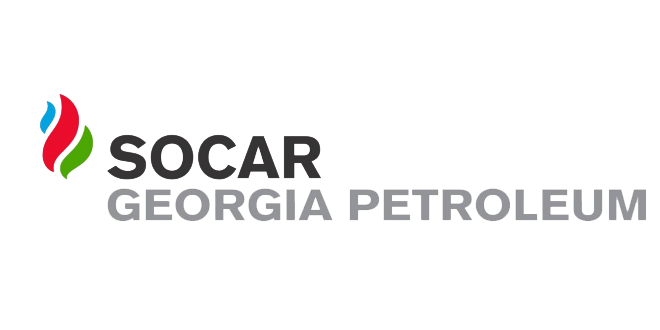 ელექტრონული ტენდერის განაცხადი№1ტენდერის აღწერილობაქარელი რაიონ, სოფ. ურბნისში მდებარე ავტოგასამართ სადგურზე საპირფარეშოების რემონტი2კონკრეტული დავალება საპირფარეშოების რემონტი3მოთხოვნები პრეტენდენტების მიმართ5 წლიანი გამოცდილება4გადახდის პირობები მიღება-ჩაბარების აქტის საფუძველზე5ტენდერის ვადები 15 კალენდარული დღე6ხელშკeრულების ვადები 15 დღე7საგარანტიო პირობები 2 წელი 8sakontaqto piriგიორგი ლოლაძე 5557515059სხვა